ПЕРВИЧНАЯ ПРОФСОЮЗНАЯ ОРГАНИЗАЦИЯ 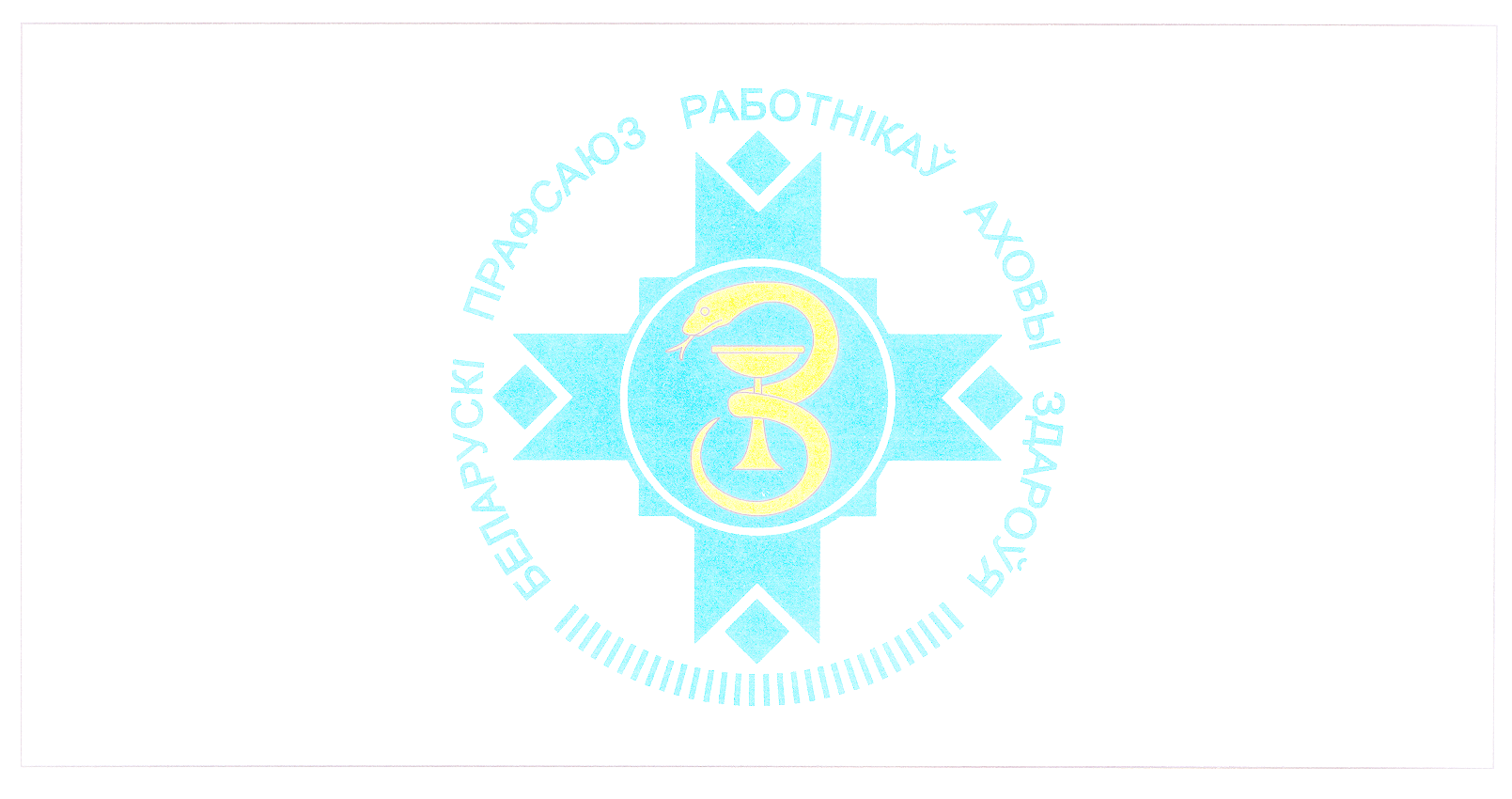 УЧРЕЖДЕНИЯ ОБРАЗОВАНИЯ«БРЕСТСКИЙ ГОСУДАРСТВЕННЫЙ МЕДИЦИНСКИЙ КОЛЛЕДЖ»
  председательЦЯБУК ДМИТРИЙ АНАТОЛЬЕВИЧ+375444949663ауд. 401
 председатель профбюро сотрудников 
МАЦУКЕВИЧ ТАТЬЯНА ПАВЛОВНА8 0162 57 81 22ауд. 110              председатель профбюро учащихся 	
ЛЯШЕВИЧ АЛЬБИНА НИКОЛАЕВНА+375333314298